http://www.gaf.com/Document-Library/Category.aspx?id=45Roofing Home > Residential Roofing > Warranty Information 5/1/11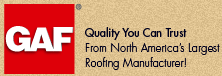 Top of FormBottom of FormCorporate Info  |  Contact GAF  | News & Press Releases  | Feedback  | Document Library Corporate Info  |  Contact GAF  | News & Press Releases  | Feedback  | Document Library 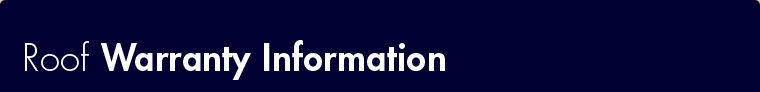 Roof Warranty Information
For warnaties on other steep-slope/residential roofing products (underlayments, ride caps, ventilation, etc.) click here. 